საჩივრის შევსების ინსტრუქცია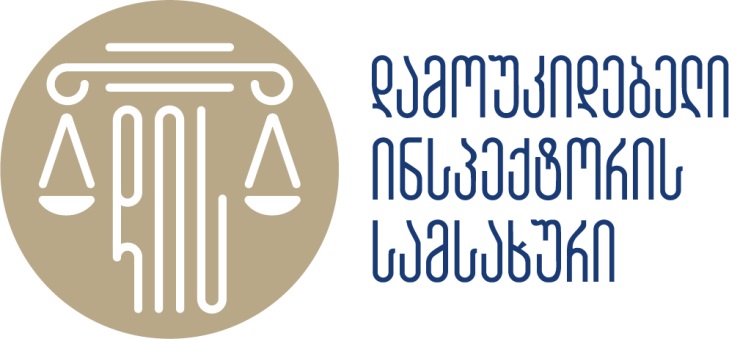 მოსამართლის მიერ სავარაუდო დისციპლინური გადაცდომის ჩადენის ფაქტზე1. საჩივრის ავტორისაჩივრის ავტორის საიდენტიფიკაციო მონაცემების (სახელი, გვარი, პირადი ნომერი), მითი-თება აუცილებელია. ორი ან მეტი საჩივრის ავტორის მითითებისას, თითოეული მათგანის მონაცემები, უნდა დაიწეროს და დაინომროს თანმიმდევრობით. საკონტაქტო მონაცემების (ძირითადი და ფაქტობრივი მისამართი, სახლის ტელეფონი, მობილურის ნომერი და ელექტრონული ფოსტა) მითითება არ არის სავალდებულო, თუმცა აღნიშნული ინფორმაციის მითითება ხელს შეუწყობს საჭიროების შემთხვევაში საჩივრის ავტორთან დროულად დაკავშირებას.2. მოსამართლემოსამართლის სახელის, გვარის და საქმის ნომრის (თუ საჩივარი შეეხება კონკრეტულ საქმეს) მითითება სავალდებულოა. ორი ან მეტი მოსამართლის მითითებისას, თითოეულ მათგანზე მონაცემები უნდა დაიწეროს და დაინომროს თანმიმდევრულად. საქმის განმხილველი სასამართლოს მითითება არ არის სავალდებულო, მაგრამ ხელს შეუწყობს კონკრეტული საქმის მასალების დროულად მოძიებას.3. დისციპლინური გადაცდომის სახე დისციპლინური გადაცდომის სახის მითითებისას, გთხოვთ, გაითვალისწინოთ, რომ გადაც-დომის სახე უშუალოდ საჩივრის შინაარსიდან უნდა მომდინარეობდეს. 4. საჩივრის არსის მოკლე მიმოხილვასაქმის არსის მოკლე მიმოხილვა წარმოადგენს, დისციპლინური გადაცდომის მაქსიმალურად კონკრეტულ და ლაკონურ აღწერას. ამასთან, რამდენიმე საქმეზე ერთდროულად მსჯელო-ბისას მითითებული უნდა იყოს თითოეულის რეკვიზიტები.5. ქმედება, რაშიც გამოიხატება მოსამართლის მიერ დისციპლინური გადაცდომის ჩადენა წინამდებარე გრაფა წარმოადგენს „საქმის არსის მოკლე მიმოხილვის“ ერთგვარ რეზიუმეს, სადაც პუნქტობრივად მიეთითება მხოლოდ იმ კონკრეტულ ქმედებებზე და გარემოებებზე, რომლებიც საჩივრის ავტორის აზრით არის მნიშვნელოვანი და მიუთითებს მოსამართლის მიერ დისციპლინური გადაცდომის ჩადენის შემთხვევაზე. არ უნდა მიეთითოს იმ ქმედებებსა და გარემოებებზე, რომლებიც კონკრეტულ დისციპლინური გადაცდომის შესაძლო ჩადენასთან არ არის დაკავშირებული. ასეთ ქმედებებს დამოუკიდებელი ინსექტორის სამსახური მხედველობაში არ მიიღებს. ქმედებები მიეთითება სათითაოდ (პუნქტობრივად) და ინომრება თანმიმდევრობით. ქმედებების მითითება, რაშიც გამოიხატა მოსამართლის მიერ დისციპლინური გადაცდომის ჩადენა, სავალდებულოა. მოცემულ ფორმაში არსებობს სამი ქმედების დასაფიქსირებელი გრაფა, მაგრამ სამზე მეტი ქმედების მითითებისას უნდა იქნეს დაცული აღნიშნული მითითების სტანდარტი. გადაცდომის შესაძლო შემთხვევების ნამდვილობა დასტურდება მტკიცებულებ(ებ)ით. თითოეული ქმედების დასადასტურებლად უნდა იყოს მითითებული საჩივრის ავტორისთვის ცნობილ ყველა მტკიცებულებაზე. ამასთან, საჩივრის ავტორი უფლებამოსილია მის ხელთ არსებული მტკიცებულებები დაურთოს საჩივარს და მიუთითოს დანართის სახით. მტკიცებულებების ჩამონათვალი ერთმანეთისაგან გამოიყოფა აბზაცით და ინომრება თანმიმდევრულად.6. საჩივრის სამართლებრივი საფუძვლებისამართლებრივი საფუძვლების მითითება სავალდებულო არ არის, თუმცა სურვილის შემ-თხვევაში შესაძლებელია ფაქტებისა და მტკიცებულებების სამართლებრივად დასაბუთება. საჩივრის სამართლებრივი საფუძვლები ნათლად და ლაკონურად უნდა იყოს ჩამოყალიბე-ბული, სათითაოდ (პუნქტობრივად) უნდა იყოს მითითებული და თანმიმდევრობით დანომ-რილი. 7. თანდართული საბუთების ნუსხასაჩივარი და თანდართული საბუთები (მტკიცებულებები) წარმოდგენილი უნდა იყოს სამარ-თალწარმოების ენაზე. თანდართული საბუთების ნუსხა მიეთითება სათითაოდ (პუნქტობრი-ვად) და ინომრება თანმიმდევრულად. თითოეულის გასწვრივ უნდა მიეთითოს ფურცლების რაოდენობა, ხოლო ნუსხის დასრულების შემდეგ - ფურცლების საერთო რაოდენობა. თითო-ეულ თანდართულ საბუთს უნდა ეწეროს დანართის ნომერი, რომელიც უნდა ემთხვეოდეს საჩივრის  ფორმაში დაფიქსირებულ რიგითობას.გთხოვთ, ყურადღებით გაეცნოთ ინსტრუქციას, რომელიც შედგენილია იმავე თანმიმდევრობით, ნუმერაციითა და დასახელებით, როგორც საჩივრის ფორმა.დამატებითი ინფორმაცია შეგიძლიათ იხილოთ დამოუკიდებელი ინსპექტორის სამსახურის ვებგვერდზე www.dis.court.ge.ფორმაში გამოყენებულია შრიფტი: Sylfaen-ი.ფორმასთან დაკავშირებით კითხვის, შენიშვნის ან რეკომენდაციის არსებობის შემთხვევაში, გთხოვთ, დაუკავშირდეთ დამოუკიდებელი ინსპექტორის სამსახურს ნომერზე +995 32 227-31-00 (შიდა 122 ან 229) ან მოგვწეროთ ელექტრონული ფოსტის მეშვეობით (disciplinary@court.ge; inspector@hcoj.gov.ge).